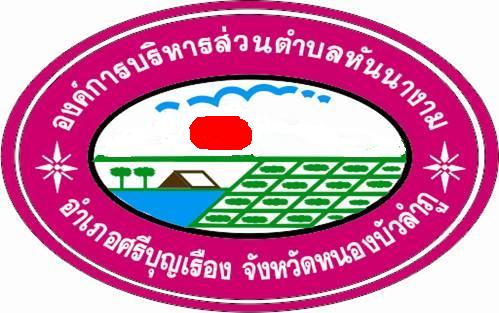 แผนการตรวจสอบระยะยาวประจำปีงบประมาณ พ.ศ. 25๖2 – ๒๕๖4หน่วยตรวจสอบภายในองค์การบริหารส่วนตำบลหันนางาม จัดทำแผนการตรวจสอบระยะยาว ประจำปีงบประมาณ พ.ศ. ๒๕๖2 – ๒๕๖4 เพื่อกำหนดทิศทางของการปฏิบัติงานตรวจสอบ และสอดคล้องกับเป้าหมายและนโยบายของเทศบาล โดยดำเนินการภายใต้มาตรฐานการตรวจสอบภายในและจริยธรรมการปฏิบัติงานของส่วนราชการ ซึ่งต้องผ่านการเห็นชอบจากหัวหน้าหน่วยตรวจสอบภายใน และนายกองค์การบริหารส่วนตำบลเป็นผู้อนุมัติให้ดำเนินการลงชื่อ................................................ผู้เสนอ(นางสาววัชรินทร  หาญเชิงชัย)หน่วยตรวจสอบภายในวันที่..........................................ลงชื่อ...............................................ผู้เห็นชอบ(นายธัชกร  เต็มแสง.)ปลัดองค์การบริหารส่วนตำบลหันนางามวันที่..........................................ลงชื่อ...............................................ผู้อนุมัติ(นายประธาน  หาญเชิงชัย)นายกองค์การบริหารส่วนตำบลหันนางามวันที่..........................................ปรัชญา“สร้างความเชื่อมั่น ให้คำปรึกษา เพิ่มคุณค่าแก่องค์กร”วิสัยทัศน์หันนางามถิ่นน่าอยู่    พัฒนาสาธารณูปโภคพื้นฐาน   สร้างงานชุมชน  พันธกิจ3.1 ปรับปรุงและพัฒนาระบบสาธารณูปโภคให้ได้มาตรฐานและเพียงพอต่อความต้องการ	3.2 ส่งเสริมสนับสนุนและสร้างความเข้มแข็งของกลุ่มอาชีพเพื่อพัฒนารายได้ของประชาชนยั่งยืน3.3 พัฒนาและยกระดับคุณภาพชีวิตของประชาชน  ให้มีความเป็นอยู่ที่ดีขึ้น  3.4 จัดการทรัพยากรธรรมชาติและสิ่งแวดล้อมอย่างยั่งยืน  โดยชุมชน/ประชาชนมีส่วนร่วม  ในการจัดการทรัพยากรธรรมชาติและสิ่งแวดล้อม3.5 ปรับปรุงและพัฒนาระบบบริหารจัดการให้มีความโปร่งใสและสามารถตรวจสอบได้ ลดความซ้ำซ้อน  ลดขั้นตอนและระยะเวลาการปฏิบัติราชการเพื่อบริการประชาชนให้ได้รับความสะดวก รวดเร็วและเป็นธรรมเป้าหมาย“เป็นองค์กรที่มุ่งพัฒนาระบบการตรวจสอบภายใน เพื่อสร้างความเชื่อมั่นให้กับผู้บริหารและ    หน่วยรับตรวจ”วัตถุประสงค์ของการวางแผนการตรวจสอบ๑. เพื่อกำหนดเป้าหมาย ขอบเขต แนวทางในการปฏิบัติงาน และทรัพยากรที่ต้องใช้ในการปฏิบัติงาน๒. เพื่อให้ผู้บริหารมีเครื่องมือในการควบคุม กำกับ ติดตามผลการปฏิบัติงานของผู้ตรวจสอบภายใน   ให้เป็นไปตามวัตถุประสงค์ของการตรวจสอบวัตถุประสงค์ของการตรวจสอบ๑. เพื่อพิสูจน์ความถูกต้อง ความเชื่อถือได้ของข้อมูล และตัวเลขต่างๆ ทางด้านการเงิน การบัญชี      การรายงานสถานะการเงิน และอื่นๆ ที่เกี่ยวข้อง ของหน่วยรับตรวจ (สำนัก/กอง)๒. เพื่อตรวจสอบการปฏิบัติงานของหน่วยรับตรวจ(สำนัก/กอง) ว่าได้ปฏิบัติงานเป็นไปตามระเบียบ กฎหมาย ข้อบังคับ คำสั่ง มติคณะรัฐมนตรี หนังสือสั่งการ รวมถึงนโยบายและมาตรการต่างๆ ตามที่กำหนดหรือไม่๓. เพื่อสอบทานระบบการควบคุมภายในของหน่วยรับตรวจ(สำนัก/กอง) ว่ามีความเพียงพอเหมาะสมรัดกุมหรือไม่ โดยสามารถลดข้อบกพร่อง ความเสี่ยงที่เกิดขึ้นได้หรือไม่๔. เพื่อติดตามและประเมินผลการดำเนินงานตามภารกิจหรือตามอำนาจหน้าที่ของหน่วยรับตรวจ(สำนัก/กอง) ว่าปฏิบัติเป็นไปตามมาตรฐานตัวชี้วัดคำรับรองการปฏิบัติราชการและเป็นไปตามหลักของการบริหารกิจการที่ดีหรือไม่ ตลอดจนยังสามารถให้ข้อเสนอแนะ หรือแนวทางการปรับปรุง แก้ไขการปฏิบัติราชการต่างๆ ให้มีประสิทธิภาพ และมีประสิทธิผลยิ่งขึ้น โดยมีการบริหารทรัพยากรอย่างประหยัด คุ้มประโยชน์ รวมทั้งช่วยป้องกันและสร้างภูมิคุ้มกัน ไม่ให้มีการรั่วไหล การสูญเสีย การทุจริตหรือไม่ให้เกิดความเสียหายกับราชการของเทศบาลฯ ได้๕. เพื่อให้หัวหน้าส่วนราชการ หรือ ผู้บริหารสูงสุด และ ผู้บังคับบัญชา ได้รับทราบปัญหาการปฏิบัติงานของผู้ใต้บังคับบัญชา โดยใช้ข้อมูลด้านการตรวจสอบเป็นประโยชน์ในการตัดสินใจแก้ไขข้อบกพร่องได้ทันเวลาก่อนที่สตง.,ปปช.,ผู้กำกับดูแล,สภาองค์การบริหารส่วนตำบล,ประชาชน ตรวจสอบ๖. เพื่อส่งเสริมให้เกิดกระบวนการกำกับดูแลที่ดี (Good Governance) และความโปร่งใสในการปฏิบัติงานขอบเขตการตรวจสอบหน่วยรับตรวจสังกัดองค์การบริหารส่วนตำบลหันนางาม จำนวน 4 ส่วนงาน (สำนัก/กอง)     			- สำนักปลัดองค์การบริหารส่วนตำบล     	      	- กองคลัง      	      	- กองช่าง      	      	- กองการศึกษา รวมถึงศูนย์พัฒนาเด็กเล็กเรื่องที่จะตรวจสอบการตรวจสอบด้านการเบิกจ่ายการตรวจสอบการเงินและการบัญชีการตรวจสอบการบริหารพัสดุการตรวจสอบการจัดทำแผนพัฒนาสี่ปี/การจัดทำข้อบัญญัติการตรวจสอบการจัดเก็บรายได้การตรวจสอบผลการดำเนินงาน รวมทั้งการติดตามประเมินผลการตรวจสอบเรื่องอื่น ๆ หรือเรื่องที่ได้รับมอบหมาย๗.1 การติดตามประเมินผลโครงการขอรับเงินอุดหนุน          ๗.2 การประเมินความเพียงพอของระบบการควบคุมภายในช่วงเวลาที่เข้าตรวจสอบตั้งแต่วันที่ ๑ ตุลาคม ๒๕62  ถึง ๓๐  กันยายน  ๒๕๖4ผู้ตรวจสอบ- นางสาววัชรินทร  หาญเชิงชัย  ตำแหน่ง  รองปลัดองค์การบริหารส่วนตำบลงบประมาณงบประมาณที่ใช้ในการพัฒนาบุคลากร ปีงบประมาณ พ.ศ. ๒๕๖2 จำนวนเงิน - บาท(ลงชื่อ)			         ผู้จัดทำแผนตรวจสอบ       (นางสาววัชรินทร  หาญเชิงชัย)                  รองปลัดองค์การบริหารส่วนตำบลหันนางาม                                      (ลงชื่อ)			     ผู้เห็นชอบแผนตรวจสอบ                (นายธัชกร  เต็มแสง)          ปลัดองค์การบริหารส่วนตำบลหันนางาม                                  (ลงชื่อ)		                   ผู้อนุมัติแผนตรวจสอบ            (นายประธาน  หาญเชิงชัย)       นายกองค์การบริหารส่วนตำบลหันนางาม